SUBPROCESO: PLANIFICACIÓN DE SUPERVISIÓN DE SERVICIOS FINANCIEROS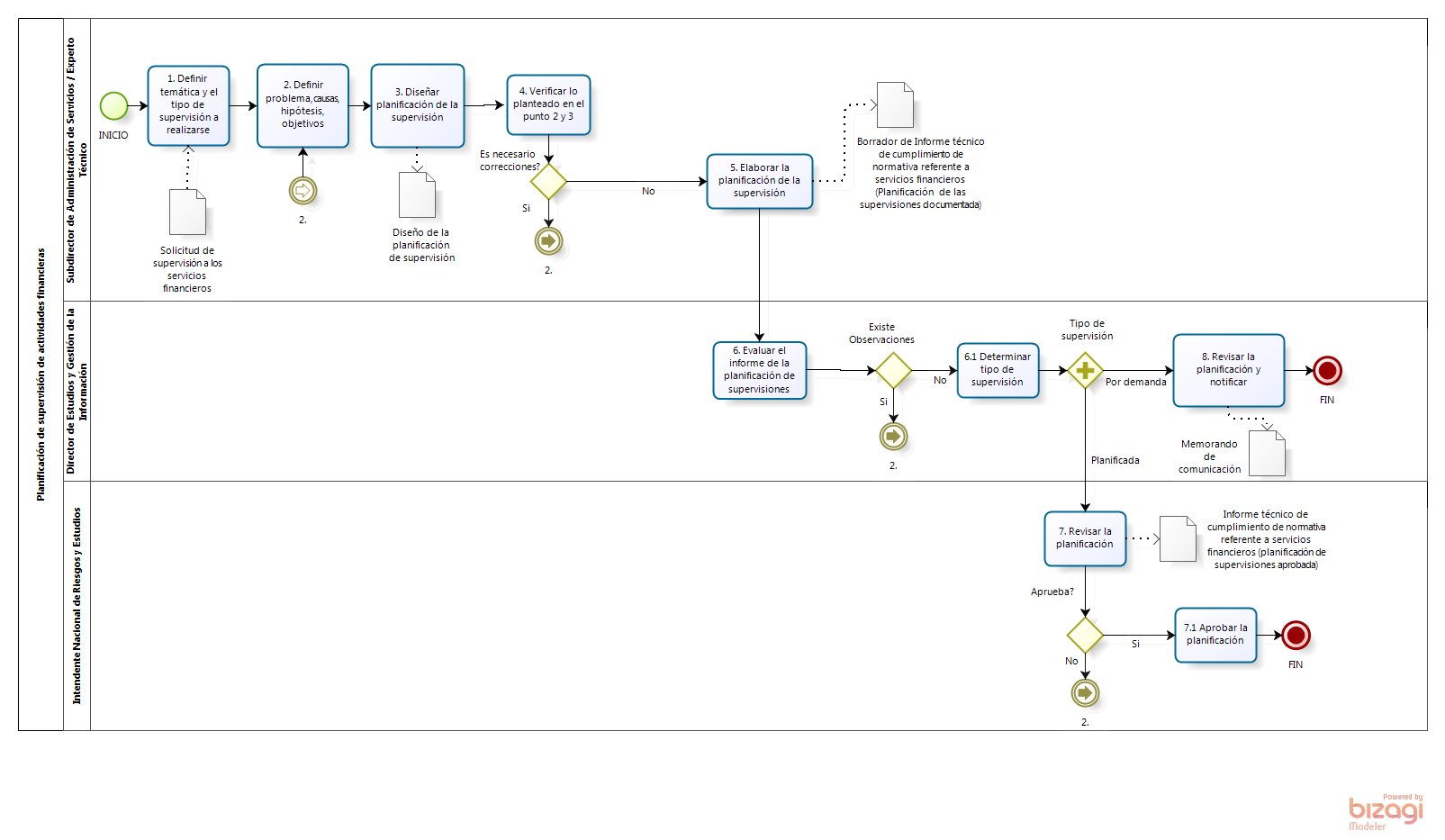 SUBPROCESO: SUPERVISIÓN EXTRA SITU DE SERVICIOS FINANCIEROS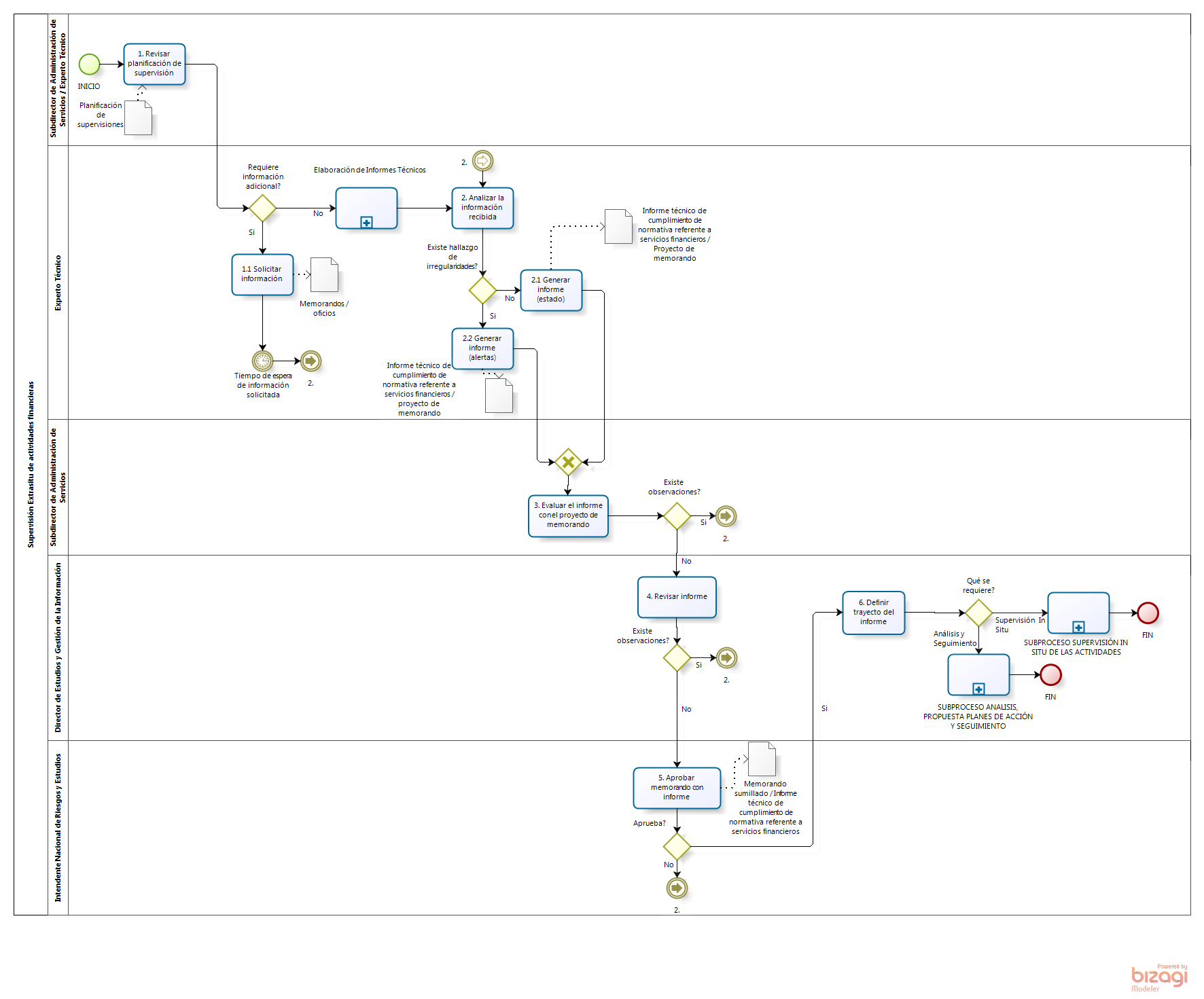 SUBPROCESO: SUPERVISIÓN IN SITU DE  SERVICIOS FINANCIEROS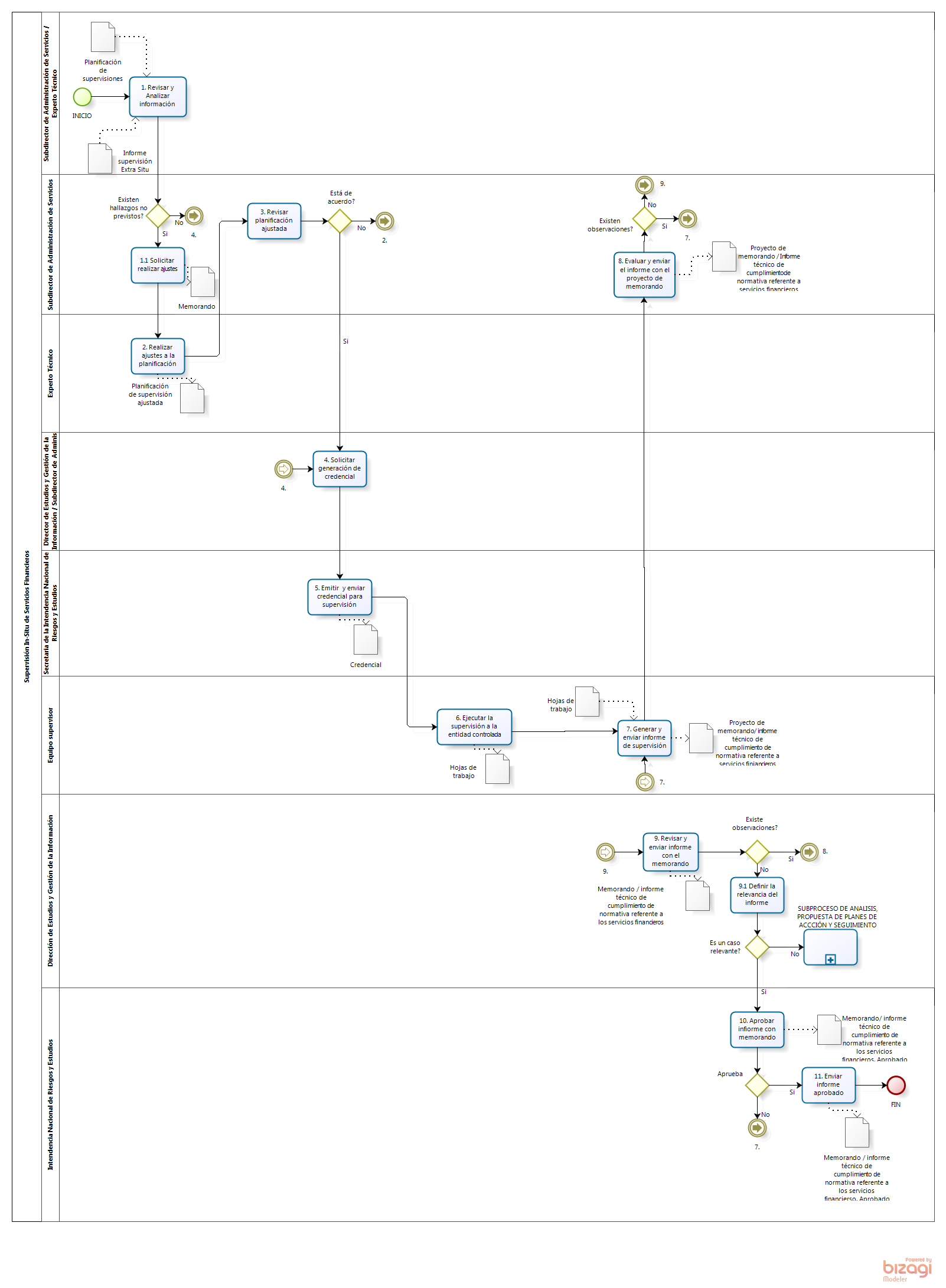 SUBPROCESO: ANALISIS, PROPUESTA DE  PLANES DE ACCIÓN Y SEGUIMIENTO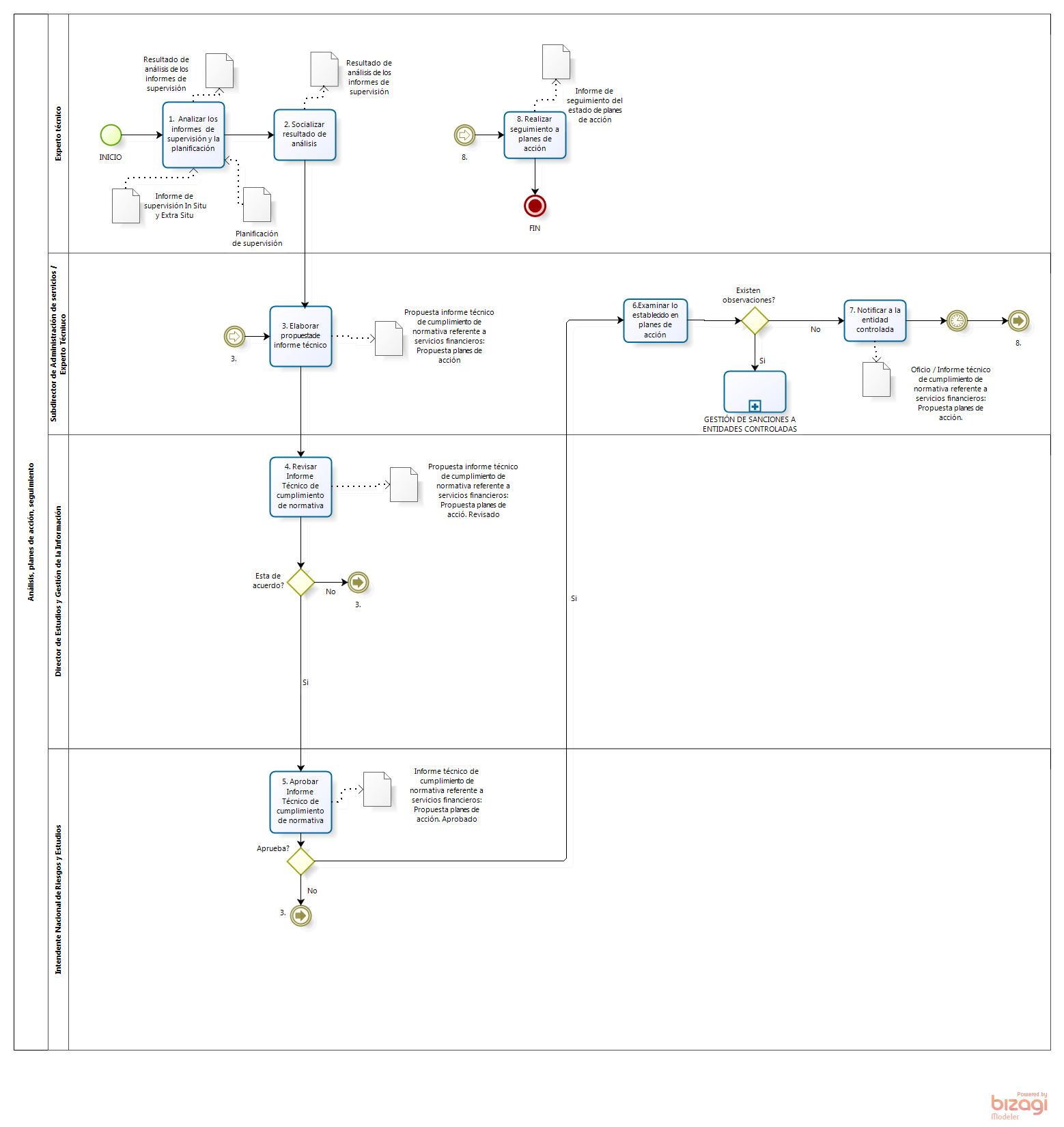 